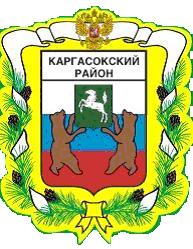 МУНИЦИПАЛЬНОЕ ОБРАЗОВАНИЕ «Каргасокский район»ТОМСКАЯ ОБЛАСТЬАДМИНИСТРАЦИЯ КАРГАСОКСКОГО РАЙОНА27.12.2017                                                                                                                              № 365с. КаргасокОб утверждении сводного плана  проведения ярмарок на территории Каргасокского района на 2018 годАдминистрация Каргасокского района постановляет:И.о. Главы Каргасокского района                      		                                   Ю.Н. МикитичСводный план проведения ярмарок на территории Каргасокского района на 2018 годПОСТАНОВЛЕНИЕВ соответствии с постановлением Администрации Томской области от 13.03.2017 № 83а «О Порядке организации ярмарок и продажи товаров (выполнения работ, оказания услуг) на территории Томской области в случае их организации органами государственной власти Томской области, органами местного самоуправления, юридическими лицами, индивидуальными предпринимателями», в целях развития личных подсобных хозяйств населения, малого и среднего предпринимательства в Каргасокском районеВ соответствии с постановлением Администрации Томской области от 13.03.2017 № 83а «О Порядке организации ярмарок и продажи товаров (выполнения работ, оказания услуг) на территории Томской области в случае их организации органами государственной власти Томской области, органами местного самоуправления, юридическими лицами, индивидуальными предпринимателями», в целях развития личных подсобных хозяйств населения, малого и среднего предпринимательства в Каргасокском районе1. Утвердить сводный план проведения ярмарок на территории Каргасокского района на 2018 год согласно приложению к настоящему постановлению.2. Настоящее постановление вступает в силу со дня официального опубликования в порядке, предусмотренном Уставом муниципального образования «Каргасокский район».Д.А. Иванов23483УТВЕРЖДЕНпостановлением Администрации Каргасокского районаот 27.12.2017 № 365Приложение№ п/пСрок проведения и режим работыВид ярмаркиМесто проведенияУсловия участия в ярмаркахОрганизатор105.05.2018с 11.00 до 14.00Универсальная(Военизированная эстафета)с. Каргасок,пер. Болотный, 5(стадион  МБОУ КСОШ №2)Без оплаты. При соблюдении участниками ярмарки требований, установленных законодательством Российской Федерации в сфере защиты прав потребителей, обеспечения санитарно-эпидемиологического благополучия населения, охраны окружающей среды, ветеринарии, пожарной и общественной безопасности.Без оплаты. При соблюдении участниками ярмарки требований, установленных законодательством Российской Федерации в сфере защиты  прав потребителей, обеспечения санитарно-эпидемиологического благополучия населения, охраны окружающей среды, ветеринарии, пожарной и общественной безопасности.Администрация Каргасокского района227.05.2018с 11:00 до 15:00Универсальная (посвященная Соревнованиям среди предприятий)с. Каргасок,пер. Болотный, 5(стадион  МБОУ КСОШ №2)Без оплаты. При соблюдении участниками ярмарки требований, установленных законодательством Российской Федерации в сфере защиты прав потребителей, обеспечения санитарно-эпидемиологического благополучия населения, охраны окружающей среды, ветеринарии, пожарной и общественной безопасности.Без оплаты. При соблюдении участниками ярмарки требований, установленных законодательством Российской Федерации в сфере защиты  прав потребителей, обеспечения санитарно-эпидемиологического благополучия населения, охраны окружающей среды, ветеринарии, пожарной и общественной безопасности.Администрация Каргасокского района305.08.2018с 12.00 до 14.00Универсальная(День физкультурника)с. Каргасок,пер. Болотный, 5(стадион  МБОУ КСОШ №2)Без оплаты. При соблюдении участниками ярмарки требований, установленных законодательством Российской Федерации в сфере защиты прав потребителей, обеспечения санитарно-эпидемиологического благополучия населения, охраны окружающей среды, ветеринарии, пожарной и общественной безопасности.Без оплаты. При соблюдении участниками ярмарки требований, установленных законодательством Российской Федерации в сфере защиты  прав потребителей, обеспечения санитарно-эпидемиологического благополучия населения, охраны окружающей среды, ветеринарии, пожарной и общественной безопасности.Администрация Каргасокского района423.09.2018с 11.00 до 14.00Универсальная(Кросс нации)с. Каргасок,пер. Болотный, 5(стадион  МБОУ КСОШ №2)Без оплаты. При соблюдении участниками ярмарки требований, установленных законодательством Российской Федерации в сфере защиты прав потребителей, обеспечения санитарно-эпидемиологического благополучия населения, охраны окружающей среды, ветеринарии, пожарной и общественной безопасности.Без оплаты. При соблюдении участниками ярмарки требований, установленных законодательством Российской Федерации в сфере защиты  прав потребителей, обеспечения санитарно-эпидемиологического благополучия населения, охраны окружающей среды, ветеринарии, пожарной и общественной безопасности.Администрация Каргасокского района5Апрель 2018 годас 11.00до 15.00Универсальная, праздничная(Проводы зимы)с. Каргасок, ул. Октябрьская, д.1(площадь муниципального бюджетного учреждения культуры «Каргасокский районный Дом культуры»)Без оплаты. При соблюдении участниками ярмарки требований, установленных законодательством Российской Федерации в сфере защиты прав потребителей, обеспечения санитарно-эпидемиологического благополучия населения, охраны окружающей среды, ветеринарии, пожарной и общественной безопасности.Без оплаты. При соблюдении участниками ярмарки требований, установленных законодательством Российской Федерации в сфере защиты  прав потребителей, обеспечения санитарно-эпидемиологического благополучия населения, охраны окружающей среды, ветеринарии, пожарной и общественной безопасности.Администрация Каргасокского района, Администрация Каргасокского сельского поселения, муниципальное бюджетное учреждение культуры «Каргасокский районный Дом культуры»609.05.2018с 11.00 до 16.00Универсальная, праздничная(Митинг, посвященный дню Победы)с. Каргасок, ул. Октябрьская, д.1(площадь муниципального бюджетного учреждения культуры «Каргасокский районный Дом культуры»)Без оплаты. При соблюдении участниками ярмарки требований, установленных законодательством Российской Федерации в сфере защиты прав потребителей, обеспечения санитарно-эпидемиологического благополучия населения, охраны окружающей среды, ветеринарии, пожарной и общественной безопасности.Без оплаты. При соблюдении участниками ярмарки требований, установленных законодательством Российской Федерации в сфере защиты  прав потребителей, обеспечения санитарно-эпидемиологического благополучия населения, охраны окружающей среды, ветеринарии, пожарной и общественной безопасности.Администрация Каргасокского района, Администрация Каргасокского сельского поселения, муниципальное бюджетное учреждение культуры «Каргасокский районный Дом культуры»712.06.2018с 11.00 до 24.00Универсальная, праздничная(День России, день Каргаска)с. Каргасок, ул. Октябрьская, д.1(площадь муниципального бюджетного учреждения культуры «Каргасокский районный Дом культуры»)Без оплаты. При соблюдении участниками ярмарки требований, установленных законодательством Российской Федерации в сфере защиты прав потребителей, обеспечения санитарно-эпидемиологического благополучия населения, охраны окружающей среды, ветеринарии, пожарной и общественной безопасности.Без оплаты. При соблюдении участниками ярмарки требований, установленных законодательством Российской Федерации в сфере защиты  прав потребителей, обеспечения санитарно-эпидемиологического благополучия населения, охраны окружающей среды, ветеринарии, пожарной и общественной безопасности.Администрация Каргасокского района, Администрация Каргасокского сельского поселения, муниципальное бюджетное учреждение культуры «Каргасокский районный Дом культуры»817.08.2018с 11.00 до 23:00Универсальная( ХХХII областные летние сельские спортивные игры «Стадион для всех»)с. Каргасок, ул. Октябрьская, д.1(площадь муниципального бюджетного учреждения культуры «Каргасокский районный Дом культуры»)Без оплаты. При соблюдении участниками ярмарки требований, установленных законодательством Российской Федерации в сфере защиты прав потребителей, обеспечения санитарно-эпидемиологического благополучия населения, охраны окружающей среды, ветеринарии, пожарной и общественной безопасности.Без оплаты. При соблюдении участниками ярмарки требований, установленных законодательством Российской Федерации в сфере защиты  прав потребителей, обеспечения санитарно-эпидемиологического благополучия населения, охраны окружающей среды, ветеринарии, пожарной и общественной безопасности.Администрация Каргасокского района, Администрация Каргасокского сельского поселения, муниципальное бюджетное учреждение культуры «Каргасокский районный Дом культуры»918.08.2018с 10:00 до 20:00Универсальная( ХХХII областные летние сельские спортивные игры «Стадион для всех»)с. Каргасок, ул. Октябрьская, д.1(площадь муниципального бюджетного учреждения культуры «Каргасокский районный Дом культуры»)Без оплаты. При соблюдении участниками ярмарки требований, установленных законодательством Российской Федерации в сфере защиты прав потребителей, обеспечения санитарно-эпидемиологического благополучия населения, охраны окружающей среды, ветеринарии, пожарной и общественной безопасности.Без оплаты. При соблюдении участниками ярмарки требований, установленных законодательством Российской Федерации в сфере защиты  прав потребителей, обеспечения санитарно-эпидемиологического благополучия населения, охраны окружающей среды, ветеринарии, пожарной и общественной безопасности.Администрация Каргасокского района, Администрация Каргасокского сельского поселения, муниципальное бюджетное учреждение культуры «Каргасокский районный Дом культуры»1019.08.2018с 10:00 до 14:00Универсальная( ХХХII областные летние сельские спортивные игры «Стадион для всех»)с. Каргасок, ул. Октябрьская, д.1(площадь муниципального бюджетного учреждения культуры «Каргасокский районный Дом культуры»)Без оплаты. При соблюдении участниками ярмарки требований, установленных законодательством Российской Федерации в сфере защиты прав потребителей, обеспечения санитарно-эпидемиологического благополучия населения, охраны окружающей среды, ветеринарии, пожарной и общественной безопасности.Без оплаты. При соблюдении участниками ярмарки требований, установленных законодательством Российской Федерации в сфере защиты  прав потребителей, обеспечения санитарно-эпидемиологического благополучия населения, охраны окружающей среды, ветеринарии, пожарной и общественной безопасности.Администрация Каргасокского района, Администрация Каргасокского сельского поселения, муниципальное бюджетное учреждение культуры «Каргасокский районный Дом культуры»1126.05.2018с 10.30 до 13.00Универсальная«Выходного дня» с. Каргасок, ул. Октябрьская, д.1(площадь муниципального бюджетного учреждения культуры «Каргасокский районный Дом культуры»)Без оплаты. При соблюдении участниками ярмарки требований, установленных законодательством Российской Федерации в сфере защиты прав потребителей, обеспечения санитарно-эпидемиологического благополучия населения, охраны окружающей среды, ветеринарии, пожарной и общественной безопасности.Без оплаты. При соблюдении участниками ярмарки требований, установленных законодательством Российской Федерации в сфере защиты  прав потребителей, обеспечения санитарно-эпидемиологического благополучия населения, охраны окружающей среды, ветеринарии, пожарной и общественной безопасности.Администрация Каргасокского района, Администрация Каргасокского сельского поселения, муниципальное бюджетное учреждение культуры «Каргасокский районный Дом культуры»1230.06.2018с 10.30 до 13.00Универсальная«Выходного дня» с. Каргасок, ул. Октябрьская, д.1(площадь муниципального бюджетного учреждения культуры «Каргасокский районный Дом культуры»)Без оплаты. При соблюдении участниками ярмарки требований, установленных законодательством Российской Федерации в сфере защиты прав потребителей, обеспечения санитарно-эпидемиологического благополучия населения, охраны окружающей среды, ветеринарии, пожарной и общественной безопасности.Без оплаты. При соблюдении участниками ярмарки требований, установленных законодательством Российской Федерации в сфере защиты  прав потребителей, обеспечения санитарно-эпидемиологического благополучия населения, охраны окружающей среды, ветеринарии, пожарной и общественной безопасности.Администрация Каргасокского района, Администрация Каргасокского сельского поселения, муниципальное бюджетное учреждение культуры «Каргасокский районный Дом культуры»1328.07.2018с 10.30 до 13.00Универсальная«Выходного дня» с. Каргасок, ул. Октябрьская, д.1(площадь муниципального бюджетного учреждения культуры «Каргасокский районный Дом культуры»)Без оплаты. При соблюдении участниками ярмарки требований, установленных законодательством Российской Федерации в сфере защиты прав потребителей, обеспечения санитарно-эпидемиологического благополучия населения, охраны окружающей среды, ветеринарии, пожарной и общественной безопасности.Без оплаты. При соблюдении участниками ярмарки требований, установленных законодательством Российской Федерации в сфере защиты  прав потребителей, обеспечения санитарно-эпидемиологического благополучия населения, охраны окружающей среды, ветеринарии, пожарной и общественной безопасности.Администрация Каргасокского района, Администрация Каргасокского сельского поселения, муниципальное бюджетное учреждение культуры «Каргасокский районный Дом культуры»1425.08.2018с 10.30 до 13.00Универсальная«Выходного дня» с. Каргасок, ул. Октябрьская, д.1(площадь муниципального бюджетного учреждения культуры «Каргасокский районный Дом культуры»)Без оплаты. При соблюдении участниками ярмарки требований, установленных законодательством Российской Федерации в сфере защиты прав потребителей, обеспечения санитарно-эпидемиологического благополучия населения, охраны окружающей среды, ветеринарии, пожарной и общественной безопасности.Без оплаты. При соблюдении участниками ярмарки требований, установленных законодательством Российской Федерации в сфере защиты  прав потребителей, обеспечения санитарно-эпидемиологического благополучия населения, охраны окружающей среды, ветеринарии, пожарной и общественной безопасности.Администрация Каргасокского района, Администрация Каргасокского сельского поселения, муниципальное бюджетное учреждение культуры «Каргасокский районный Дом культуры»1522.09.2018с 10.30 до 13.00Универсальная«Выходного дня» с. Каргасок, ул. Октябрьская, д.1(площадь муниципального бюджетного учреждения культуры «Каргасокский районный Дом культуры»)Без оплаты. При соблюдении участниками ярмарки требований, установленных законодательством Российской Федерации в сфере защиты прав потребителей, обеспечения санитарно-эпидемиологического благополучия населения, охраны окружающей среды, ветеринарии, пожарной и общественной безопасности.Без оплаты. При соблюдении участниками ярмарки требований, установленных законодательством Российской Федерации в сфере защиты  прав потребителей, обеспечения санитарно-эпидемиологического благополучия населения, охраны окружающей среды, ветеринарии, пожарной и общественной безопасности.Администрация Каргасокского района, Администрация Каргасокского сельского поселения, муниципальное бюджетное учреждение культуры «Каргасокский районный Дом культуры»1601.04.2018с 12-00 до 16-00Универсальная, праздничная«Проводы зимы»с. Сосновка, ул. Школьная, 14 ,спортивная площадкаБез оплаты. При соблюдении участниками ярмарки требований, установленных законодательством Российской Федерации в сфере защиты прав потребителей, обеспечения санитарно-эпидемиологического благополучия населения, охраны окружающей среды, ветеринарии, пожарной и общественной безопасности.Без оплаты. При соблюдении участниками ярмарки требований, установленных законодательством Российской Федерации в сфере защиты  прав потребителей, обеспечения санитарно-эпидемиологического благополучия населения, охраны окружающей среды, ветеринарии, пожарной и общественной безопасности.Администрация Сосновского сельского поселения, МКУК «Сосновский центр культуры»1708.04.2018с 12-00 до 16-00Универсальная, праздничная«Проводы зимы»п. Восток, ул. Заводская, 22,площадка клубаБез оплаты. При соблюдении участниками ярмарки требований, установленных законодательством Российской Федерации в сфере защиты прав потребителей, обеспечения санитарно-эпидемиологического благополучия населения, охраны окружающей среды, ветеринарии, пожарной и общественной безопасности.Без оплаты. При соблюдении участниками ярмарки требований, установленных законодательством Российской Федерации в сфере защиты  прав потребителей, обеспечения санитарно-эпидемиологического благополучия населения, охраны окружающей среды, ветеринарии, пожарной и общественной безопасности.Администрация Сосновского сельского поселения, МКУК «Сосновский центр культуры»1812.06.2018с 12-00 до 16-00Универсальная, праздничная«День России, День села»с. Сосновка, ул. Школьная, 14 ,спортивная площадкаБез оплаты. При соблюдении участниками ярмарки требований, установленных законодательством Российской Федерации в сфере защиты прав потребителей, обеспечения санитарно-эпидемиологического благополучия населения, охраны окружающей среды, ветеринарии, пожарной и общественной безопасности.Без оплаты. При соблюдении участниками ярмарки требований, установленных законодательством Российской Федерации в сфере защиты  прав потребителей, обеспечения санитарно-эпидемиологического благополучия населения, охраны окружающей среды, ветеринарии, пожарной и общественной безопасности.Администрация Сосновского сельского поселения, МКУК «Сосновский центр культуры»1901.07.2018с 12-00 до 16-00Универсальная, праздничная «День села»п. Восток, ул. Заводская, 22,площадка клубаБез оплаты. При соблюдении участниками ярмарки требований, установленных законодательством Российской Федерации в сфере защиты прав потребителей, обеспечения санитарно-эпидемиологического благополучия населения, охраны окружающей среды, ветеринарии, пожарной и общественной безопасности.Без оплаты. При соблюдении участниками ярмарки требований, установленных законодательством Российской Федерации в сфере защиты  прав потребителей, обеспечения санитарно-эпидемиологического благополучия населения, охраны окружающей среды, ветеринарии, пожарной и общественной безопасности.Администрация Сосновского сельского поселения, МКУК «Сосновский центр культуры»20Март - Апрель 2018 годаУниверсальная, праздничная «Проводы зимы»с. Тымск, ул. Кедровая, 3б, площадь ДКБез оплаты. При соблюдении участниками ярмарки требований, установленных законодательством Российской Федерации в сфере защиты прав потребителей, обеспечения санитарно-эпидемиологического благополучия населения, охраны окружающей среды, ветеринарии, пожарной и общественной безопасности.Без оплаты. При соблюдении участниками ярмарки требований, установленных законодательством Российской Федерации в сфере защиты  прав потребителей, обеспечения санитарно-эпидемиологического благополучия населения, охраны окружающей среды, ветеринарии, пожарной и общественной безопасности.МКУК «ТДЦ»21Июнь 2018 годаУниверсальная, праздничная «День России»с. Тымск, ул. Кедровая, 3б, площадь ДКБез оплаты. При соблюдении участниками ярмарки требований, установленных законодательством Российской Федерации в сфере защиты прав потребителей, обеспечения санитарно-эпидемиологического благополучия населения, охраны окружающей среды, ветеринарии, пожарной и общественной безопасности.Без оплаты. При соблюдении участниками ярмарки требований, установленных законодательством Российской Федерации в сфере защиты  прав потребителей, обеспечения санитарно-эпидемиологического благополучия населения, охраны окружающей среды, ветеринарии, пожарной и общественной безопасности.МКУК «ТДЦ»2225.03.2018Универсальная, праздничная«Развеселая ярмарка»с. НапасБез оплаты. При соблюдении участниками ярмарки требований, установленных законодательством Российской Федерации в сфере защиты прав потребителей, обеспечения санитарно-эпидемиологического благополучия населения, охраны окружающей среды, ветеринарии, пожарной и общественной безопасности.Без оплаты. При соблюдении участниками ярмарки требований, установленных законодательством Российской Федерации в сфере защиты  прав потребителей, обеспечения санитарно-эпидемиологического благополучия населения, охраны окружающей среды, ветеринарии, пожарной и общественной безопасности.Напасский сельский клуб2312.06.2018Универсальная, праздничная«Ах, ярмарка»с. НапасБез оплаты. При соблюдении участниками ярмарки требований, установленных законодательством Российской Федерации в сфере защиты прав потребителей, обеспечения санитарно-эпидемиологического благополучия населения, охраны окружающей среды, ветеринарии, пожарной и общественной безопасности.Без оплаты. При соблюдении участниками ярмарки требований, установленных законодательством Российской Федерации в сфере защиты  прав потребителей, обеспечения санитарно-эпидемиологического благополучия населения, охраны окружающей среды, ветеринарии, пожарной и общественной безопасности.Напасский сельский клуб24Апрель 2018 годаУниверсальная, праздничная«Проводы зимы»п. МолодежныйБез оплаты. При соблюдении участниками ярмарки требований, установленных законодательством Российской Федерации в сфере защиты прав потребителей, обеспечения санитарно-эпидемиологического благополучия населения, охраны окружающей среды, ветеринарии, пожарной и общественной безопасности.Без оплаты. При соблюдении участниками ярмарки требований, установленных законодательством Российской Федерации в сфере защиты  прав потребителей, обеспечения санитарно-эпидемиологического благополучия населения, охраны окружающей среды, ветеринарии, пожарной и общественной безопасности.МКУК Среднетымский центр культуры2509.05.2018Универсальная, праздничная«Празднование Дня Победы»п. МолодежныйБез оплаты. При соблюдении участниками ярмарки требований, установленных законодательством Российской Федерации в сфере защиты прав потребителей, обеспечения санитарно-эпидемиологического благополучия населения, охраны окружающей среды, ветеринарии, пожарной и общественной безопасности.Без оплаты. При соблюдении участниками ярмарки требований, установленных законодательством Российской Федерации в сфере защиты  прав потребителей, обеспечения санитарно-эпидемиологического благополучия населения, охраны окружающей среды, ветеринарии, пожарной и общественной безопасности.МКУК Среднетымский центр культуры2612.06.2018Универсальная, праздничная«День поселка»п. МолодежныйБез оплаты. При соблюдении участниками ярмарки требований, установленных законодательством Российской Федерации в сфере защиты прав потребителей, обеспечения санитарно-эпидемиологического благополучия населения, охраны окружающей среды, ветеринарии, пожарной и общественной безопасности.Без оплаты. При соблюдении участниками ярмарки требований, установленных законодательством Российской Федерации в сфере защиты  прав потребителей, обеспечения санитарно-эпидемиологического благополучия населения, охраны окружающей среды, ветеринарии, пожарной и общественной безопасности.МКУК Среднетымский центр культуры27Сентябрь 2018 годаУниверсальная, праздничная«Встреча осени»п. МолодежныйБез оплаты. При соблюдении участниками ярмарки требований, установленных законодательством Российской Федерации в сфере защиты прав потребителей, обеспечения санитарно-эпидемиологического благополучия населения, охраны окружающей среды, ветеринарии, пожарной и общественной безопасности.Без оплаты. При соблюдении участниками ярмарки требований, установленных законодательством Российской Федерации в сфере защиты  прав потребителей, обеспечения санитарно-эпидемиологического благополучия населения, охраны окружающей среды, ветеринарии, пожарной и общественной безопасности.МКУК Среднетымский центр культуры28Сентябрь 2018 годаУниверсальнаяс. Средний ВасюганБез оплаты. При соблюдении участниками ярмарки требований, установленных законодательством Российской Федерации в сфере защиты прав потребителей, обеспечения санитарно-эпидемиологического благополучия населения, охраны окружающей среды, ветеринарии, пожарной и общественной безопасности.Без оплаты. При соблюдении участниками ярмарки требований, установленных законодательством Российской Федерации в сфере защиты  прав потребителей, обеспечения санитарно-эпидемиологического благополучия населения, охраны окружающей среды, ветеринарии, пожарной и общественной безопасности.Администрация Средневасюганского сельского поселения292018 годежедневноТорговые ряды, универсальнаяс. Каргасок, ул. Октябрьская, напротив здания Пенсионного фонда РФ в Каргасокском районеБез оплаты. При соблюдении участниками ярмарки требований, установленных законодательством Российской Федерации в сфере защиты прав потребителей, обеспечения санитарно-эпидемиологического благополучия населения, охраны окружающей среды, ветеринарии, пожарной и общественной безопасности.Без оплаты. При соблюдении участниками ярмарки требований, установленных законодательством Российской Федерации в сфере защиты  прав потребителей, обеспечения санитарно-эпидемиологического благополучия населения, охраны окружающей среды, ветеринарии, пожарной и общественной безопасности.Администрация Каргасокского сельского поселения